Science 9 Terminology中文Electrical energy电能电能，是指使用电以各种形式做功(即产生能量)的能力。电能被广泛应用在动力、照明、化学、纺织、通信、广播等各个领域，是科学技术发展、人民经济飞跃的主要动力。Mechanical energy机械能机械能是动能与势能的总和Kinetic energy动能物体由于作机械运动而具有的能Potential energy势能势能（potential energy)是储存于一个系统内的能量，也可以释放或者转化为其他形式的能量。势能是状态量，又称作位能。Chemical energy化学能化学能是一种很隐蔽的能量，它不能直接用来做功，只有在发生化学变化的时候才可以释放出来，变成热能或者其他形式的能量。像石油和煤的燃烧，炸药爆炸以及人吃的食物在体内发生化学变化时候所放出的能量，都属于化学能Solar energy太阳能指太阳的热辐射能（参见热能传播的三种方式:辐射），主要表现就是常说的太阳光线。在现代一般用作发电或者为热水器提供能源。Nuclear energy核能是通过核反应从原子核释放的能量，Thermal energy热能它是生命的能源。 人的每天劳务活动、体育运动、上课学习和从事其他一切活动，以及人体维持正常体温、各种生理活动都要消耗能量。就像蒸汽机需要烧煤、内燃机需要用汽油、电动机需要用电一样。Generator system发电系统将动能转化为电能的系统Turbine  涡轮是一种将流动工质的能量转换为机械功的旋转式动力机械。它是航空发动机、燃气轮机和蒸汽轮机的主要部件之一。Shaft 轴穿在轴承中间或车轮中间或齿轮中间的圆柱形物件, 轴是支承转动零件并与之一起回转以传递运动、扭矩或弯矩的机械零件。Generator 发电机是将其他形式的能源转换成电能的机械设备，它由水轮机、汽轮机、柴油机或其他动力机械驱动，将水流，气流，燃料燃烧或原子核裂变产生的能量转化为机械能传给发电机，再由发电机转换为电能。Hydroelectric energy水电能水力发电所产生的电能Negative charges负电荷负电荷一般而言就是电子(electron)Positive charges正电荷质子是正电荷(proton)Law of electric charge/同性相斥，异性相吸Electrochemical cell电化电池将化学能直接转变为电能的装置。主要部分是电解质溶液、浸在溶液中的正、负电极和连接电极的导线。依据能否充 电复原，分为原电池和蓄电池两种Electrode电极电子或电器装置、设备中的一种部件，用做导电介质(固体、气体、真空或电解质溶液)中输入或导出电流的两个端。输入电流的一极叫阳极或正极，放出电流的一极叫阴极或负极。Electrolyte 电解质溶液在水溶液里或熔融状态下能导电的化合物叫电解质。Terminals 端子一种电子元器件，用以导电和传导信号之用Dry cell干电池干电池是一种伏打电池，利用某种吸收剂（如木屑或明胶）使内含物成为不会外溢的糊状。Wet cell湿电池加液的叫电池都属于干电池类型像铅酸电池（汽车 摩托车电瓶）就属于湿电池Battery 电池指盛有电解质溶液和金属电极以产生电流的杯、槽或其他容器或复合容器的部分空间，能将化学能转化成电能的装置。具有正极、负极之分Source 电源提供电能Coulomb 库仑电量单位Electrical potential difference电势差是两点的电位值之差，其实际就是这两点的电压，Voltage电压衡量单位电荷在静电场中由于电势不同所产生的能量差的物理量。其大小等于单位正电荷因受电场力作用从A点移动到B点所做的功，电压的方向规定为从高电位指向低电位的方向。Conductor 导体指电阻率很小且易于传导电流的物质Conductivity 导电度物质导通电流的能力Insulator 绝缘体不善于传导电流的物质Current 电流科学上把单位时间里通过导体任一横截面的电量叫做电流强度，简称电流。通常用字母 I表示，它的单位是安培, 电流的国际单位安培即以其姓氏命名），简称“安”，符号 “A”，也是指电荷在导体中的定向移动Load 负载负载是指连接在电路中的电源两端的电子元件。用的负载有电阻、引擎和灯泡等可消耗功率的元件。。把电能转换成其他形式的能的装置叫做负载Resistance 电阻是一个物理量，在物理学中表示导体对电流阻碍作用的大Electrical circuit电路由金属导线和电气、电子部件组成的导电回路，称为电路。在电路输入端加上电源使输入端产生电势差，电路连通时即可工作。电流的存在可以通过一些仪器测试出来，如电压表或电流表偏转、灯泡发光等Short circuit电源短路指在电路中，电流不流经用电器，直接连接电源正负两极。根据欧姆定律I=U/R知道，由于导线的电阻很小，电源短路时电路上的电流会非常大。这样大的电流，电池或者其他电源都不能承受，会造成电源损坏；更为严重的是，因为电流太大，会使导线的温度升高，严重时有可能造成火灾。Ohm’s law欧姆定律在同一电路中，通过某段导体的电流跟这段导体两端的电压成正比，跟这段导体的电阻成反比。Series circuit串联电路几个电路元件沿着单一路径互相连接，每个节点最多只连接两个元件，此种连接方式称为串联。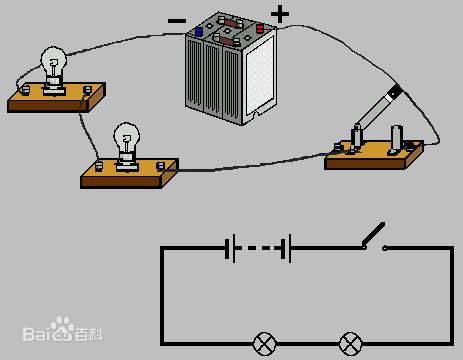 Parallel circuit并联电路并联是元件之间的一种连接方式，其特点是将2个同类或不同类的元件、器件等首首相接，同时尾尾亦相连的一种连接方式。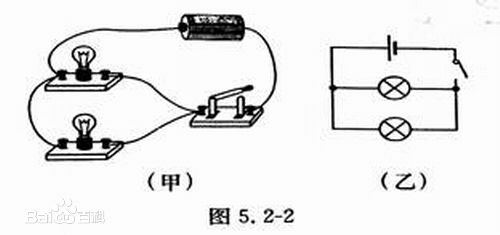 Electrical power电功率电流在单位时间内做的功叫做电功率。是用来表示消耗电能的快慢的物理量. Power rating额定功率额定功率是指用电器正常工作时的功率。它的值为用电器的额定电压乘以额定电流。若用电器的实际功率大于额定功率，则用电器可能会损坏。Smart meters智能电表是一种新型的数位电度表。它会精确的标示出能源的使用量，并透过网络回报资讯。EnerGuide label/一种标签，提供了一年内器具使用的能量的详细情况ENERGYSTAR label/标识产品符合或超过一定标准的能源效率Phantom load待机能耗当设备处于关闭状态时所消耗的电能Nonrenewable energy source不可再生能源非再生能源在自然界中经过亿万年形成，短期内无法恢复且随着大规模开发利用，储量越来越少总有枯竭一天的能源称之为非再生能源Renewable energy source可再生能源再生能源包括太阳能、水力、风力、生物质能、波浪能、潮汐能、海洋温差能等等。它们在自然界可以循环再生。Sustainable energy system可持续能源系统指可持续的能源供应，它能满足现今一代的需要，而又不会损害后代满足他们需要的能力。